August 2019Dear Parent/CarerIn S1, your child will be participating in the Junior Award Scheme for Schools (JASS) Gold award.  This is a personal achievement award for young people which aims to develop new skills, increase motivation, provide challenge and build self-confidence.  The Gold award requires 4 sections to be completed as follows:My Interests – 18 hours over 2 termsThis could be an interest they are already involved in or the opportunity to learn a new skill.  Examples include drama, music, cookery, etc.  Any hobby or pastime can be considered except for sport or physical activity which is counted under the Get Active, Stay Active section.Get Active, Stay Active – 18 hours over 2 termsInvolvement in any sport or physical activity which develops an interest in keeping fit.  Where the activity is delivered in school, it must be in addition to any physical activity which is part of the core curriculum. Examples include dance, riding, swimming, gymnastics.Me and My World – 18 hours over 2 termsThis involves working with or getting to know members of the local community or working on a local environmental project.  Examples include fund raising or charity events, helping at Brownies.Adventure – 8 hours Participants are expected to work as part of a team in an outdoor activity.  Examples include: an overnight camp, problem solving challenge.How can Parents/Carers Help?Your child’s guidance teacher will meet with them during PSE lessons to discuss their progress with this award.  You can support your child by:helping them identify an interest and set targetsreminding your child to record the hours spent on each section reminding your child to get their record sheets signed by their mentor helping your child gather evidence for their JASS folderJASS folders should be completed by Friday, 29 May.  Certificates will be awarded for each section completed and a badge awarded for those participants completing all 4 sections.Please do not hesitate to contact your child’s guidance teacher if you require more information about this award.Yours sincerely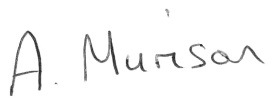 A MurisonHead Teacher